Памятка для родителей № 1:Звуки - мы произносим и слышим!     Буквы - мы видим, читаем и пишем!1.  Гласные звуки: [А], [У], [О], [Э], [Ы], [И] — их всего 6             - обозначаем   кружками   красного цвета. Гласные  звуки  поются,     при их произнесении воздушная струя выходит изо рта свободно.    Гласных букв  10:    А,  У,  О,  Э,  Ы,                                       Я,  Ю, Ё,  Е,  И.2. Согласные звуки не поются. Они «свистят, шипят, рычат, фыркают».      При  их  произнесении воздушная струя выходит изо рта несвободно:      ей создают преграду зубы, губы, язык.!  Согласные звуки — произносятся кратко, без добавления гласного звука [Э]:[М.], а не [МЭ]; [С.], а не [СЭ]; [Т.], а не [ТЭ]. На письме эти звуки мы обозначаем буквами и называем их кратко, как звук -  не [ЭМ], а [М.]; не  [ ЭС], а [ С.].   Согласные бывают:                              ПАРНЫЕ:                                   НЕПАРНЫЕ:  Звонкие  - произносятся с голосом:  [Г], [Д], [В],  [Б], [З], [Ж]                 [М], [Н], [Л], [Р].                                                                       |      |       |       |      |       |  Глухие - произносятся без голоса:    [К], [Т], [Ф], [П],[С] ,[Ш]                [Ц], [Ч], [Щ], [Х].Согласные бывают:                    ТВЁРДЫЕ                                               И                                   МЯГКИЕТвёрдые согласные - произносятся твёрдо.                    Мягкие согласные - произносятся мягко.На письме и чтении  после них стоят                                 На письме и чтении после них стоят буквы: гласные     буквы:   А, Э, О, У,  Ы                   гласные  буквы:    Я, Е, Ё, Ю,И;                                   (  Ма , Нэ, То,  Лу,  Кы ... )                мягкий знак – Ь   ( Мя, Не, Тё,  Лю, Ки, Бь…)     Обозначаем  кружками синего цвета.	            Обозначаем  кружками зелёного цвета.                                                                         Запомните!Всегда твёрдые согласные звуки: [Ж], [Ш], [Ц].Всегда мягкие  согласные  звуки:  [Й], [Ч], [Щ].Памятка для родителей № 2:                      Как определить позицию звука в слове?    Любое слово условно мы обозначаем  полоской. У слова, как и у полоски, есть начало,    середина и конец. В начале слова находится один звук,  в конце слова тоже один звук.              А  в середине слов может быть разное количество звуков:                              /                          |                                    \Начало слова (первый звук).  Середина слова.            Конец слова (последний звук).Например:                     Аист –   Где находится звук [ А ] в слове АИСТ?                                     Звук [А] находится  в начале слова.                    Кошка –  Где находится звук [О] в слове КОШКА?                                     Звук [О] находится  в середине слова  (так же звуки [Ш], [К])                   Автобус –  Где находится звук  [С]  в  слове АВТОБУС?                                     Звук [С] находится  в  конце  слова.Предлагая ребёнку определить место  звука [О]  в словах, выбирайте такие слова,  в которых звук [О] находится под ударением, поскольку в безударной позиции звук редуцируется (изменяется) и мы слышим звук [А]:                     слово ОБЛАКА  мы произносим как  [АБЛАКА],слово ОКНО  = [АКНО],  слово КОРОВА  =  [КАРОВА].  Памятка для родителей № 3:                           Как сделать слоговой анализ слова?   Слова мы записываем условно чёрточкой:         мяч          кофта        комнатаСлова бывают длинные и короткие.  Слова делятся на слоги. Чем больше слогов в слове, тем оно длиннее. Мы делим слова на  слоги с помощью хлопков, шагов, ударов карандашом, чёрточек.      Сколько сделаем хлопков - столько в слове и слогов:В слове   мяч      -  1слог                                В слове   кофта   - 2 слога     В слове комната -  3слога                          Слогом  может быть как один гласный звук  - ( А, У, И, О, Ы, Э), так и  сочетание одного гласного звука  с  согласным -  (УС, АК, МА, ВО, СА и т.д.) или нескольких согласных с  одним   гласным звуком - (КОШ, ТКА, СКОЛЬ, ПРАВ и т.д.)          Сколько в   слове гласных звуков — столько и слогов!        Например: В слове КАПУСТА — 3 гласных звука, значит в нём три слога.    Памятка для родителей № 4:                              Как сделать звуковой анализ слова?Дом            мяч             г у с и              л и с а              к о м н а т а1. Назови  все  звуки в слове  мяч по порядку:  [м'], [а], [ч'].2. Назови гласные звуки, согласные. Какой первый звук в слове, последний?3. Сколько всего звуков в слове? Нарисуй звуковую схему слова из кружков.4. Раскрась  каждый кружок соответствующим цветом. (Смотри памятку №1).Памятка для родителей № 5:                                   Как сделать  анализ предложения?	Наша речь состоит из слов.  Слова объединяются  в предложения.        Предложение – это много слов, которые дружат между собой. Слова в предложении  пишутся отдельно друг  от друга. Первое слово в предложении пишется с большой буквы, в конце предложения ставится точка.            У  Вовы  колесо.        В этом предложении 3 слова. Первое слово -  У -  маленькое слово (предлог),   второе слово – Вовы, третье – колесо.Нарисуем схему предложения:  У            ( У – первое слово, Вова – имя.) (Имена и первое слово  в предложении  пишем с большой буквы!)      Кот сидит на стуле.    В этом предложении 4  слова. Первое слово  - Кот, второе слово – сидит, третье  – маленькое слово (предлог)  на, четвёртое  слово – стуле.Нарисуем схему предложения:                                   на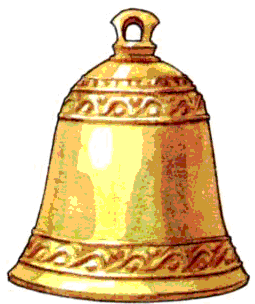 